ICH. DU. WIR. aktiv für unsere Gesundheit13.-15. Oktober 2022 in InnsbruckHotelbuchungIch nehme am Kongress in Innsbruck teil und buche verbindlich folgende Zimmer:   …..	  Einzelzimmer zum Preis von € 151,-- pro Nacht	  Barrierefrei		ja 			nein  …..	  Doppelzimmer zum Preis von € 167,-- pro Nacht  	   Barrierefrei		ja 			neinDie Buchung gilt für 2 Nächte vom 13.10. bis 15.10.2022.Preise sind für Übernachtung inklusive Frühstücksbuffet.Name: ……………………………………………………………………………….Organisation: …………………………………………………………………….Telefon/e-mail: ……………………………………………………………..…Bei gewünschter Anreise am Vortag oder für eine Verlängerungsnacht bitte am Anmeldeformular deutlich vermerken. Danke.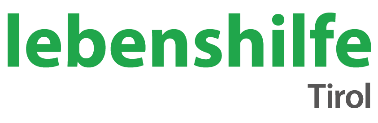 